Zahvaljujem                                            učenicima, djelatnicima i  prijateljima naše škole koji su sudjelovali u akciji prikupljanja i slanja knjiga u knjižnice poplavljenih područja. 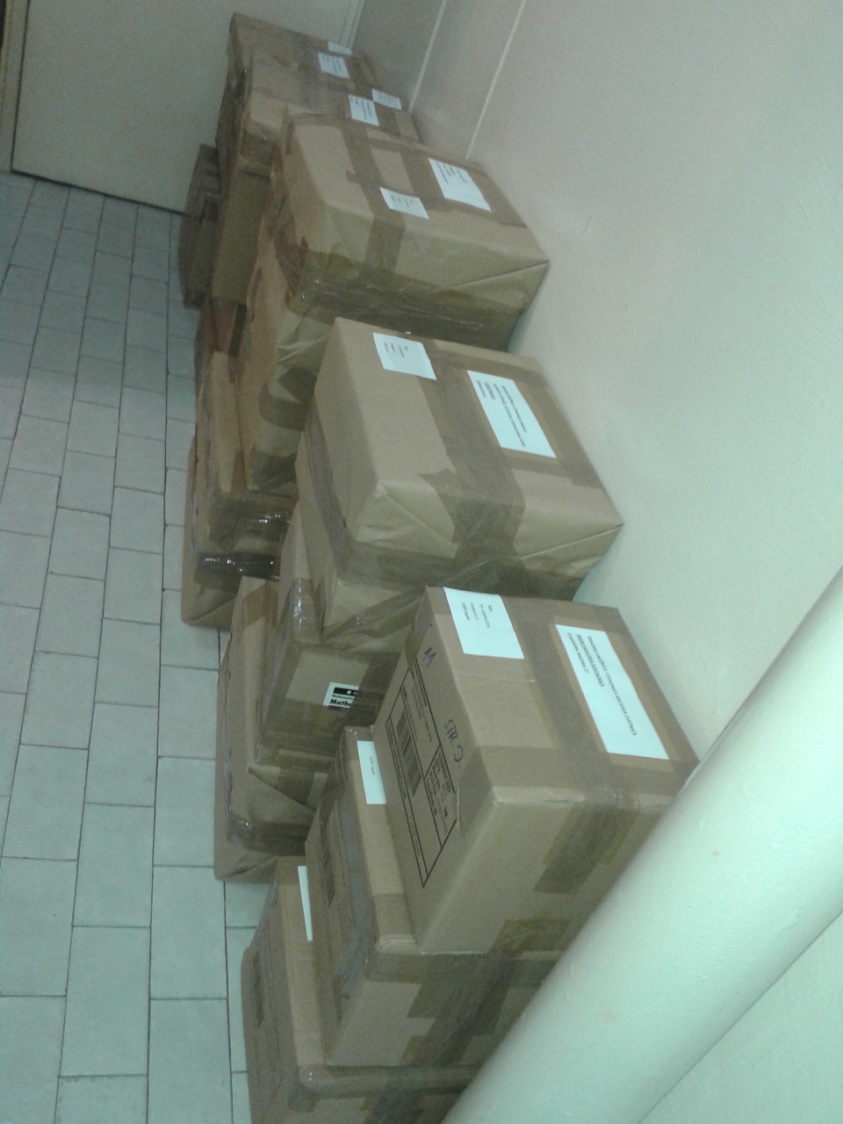 Poslali smo 132 slikovnice i 602 knjige u: Dječji vrtić „Krijesnica“, Hrvatska Kostajnica OŠ D. Trstenjaka, Hrvatska Kostajnica           OŠ A. i S. Radića, Gunja                                         OŠ I. Filipovića, Račinovci                        Zdravstvenu i veterinarsku školu A.Štampar, Vinkovci                                                         Gradsku knjižnicu i čitaonicu M. Cvetnića, Hrvatska Kostajnica                                       Narodnu knjižnicu HNŽ, MostarU Mjesecu hrvatske knjige 2014.               Anica Tkalčević, školska knjižničarka